ANEXO ISOLICITUD DE VIÁTICOS Y/O DE AYUDA ECONÓMICA PARA ASISTIR A EVENTOS ACADÉMICOS O INSCRIBIRSE EN CONGRESOS INTERNACIONALES (Año 2021)Firma del autor (o autores):ANEXO IIDICTAMEN DE LOS DIRECTORES PARA SU ELEVACIÓN AL  DECANATOEl evento y el trabajo son considerados de importancia académica:			SI			NOSe autoriza:Ayuda económica para inscripción a Congreso Internacional:			SI			NOAyuda económica para pasaje (sólo posible en caso de viajes en el ámbito nacional y con trabajo presentado):			SI			NOCantidad de días de viáticos nacionales otorgados (máximo 3 días):……Cantidad de días de viáticos internacionales otorgados (0,5 día; 1 día o 2 días):………….Firma de Director de Departamento y del Instituto del Area:ANEXO IIINota: este formulario deberá ser entregado junto con la tarjeta de embarque.ANEXO IVMODELO DE DDJJ de CBU ANEXO VCLASIFICACIÓN DE VIATICOS SEGÚN ZONAS GEOGRAFICAS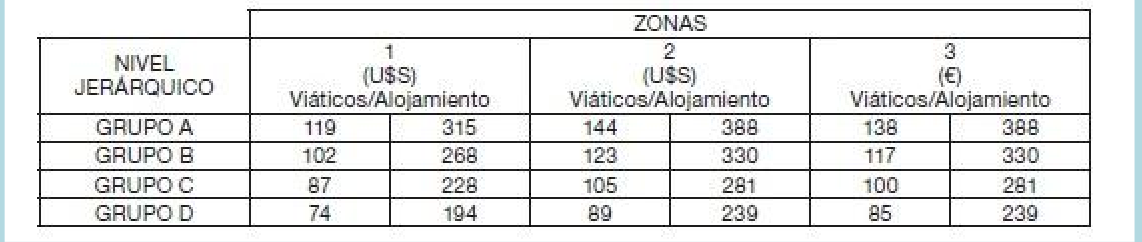 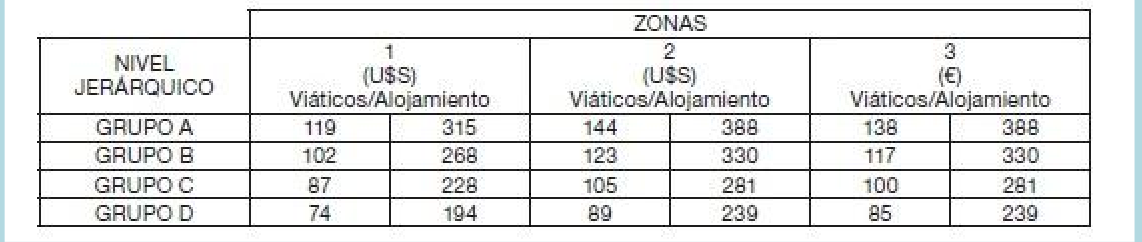 Zona 1: América del Sur y Central Zona 2: América del NorteZona 3: Europa, África, Oceanía y AsiaFuncionarios GRUPO B: Rectores de Universidades Nacionales.GRUPO C: Vicerrectores de Universidades Nacionales y Presidentes de Academias Nacionales,GRUPO D: Los restantes funcionarios de la Administración Pública Nacional no comprendidos en los Grupos antes citados.ARTSOLICITUD DE VIAJENombre de la Empresa afiliada: UNC. Facultad de Ciencias EconómicasNúmero de CUIL: 30-54667062-3Nombre y Apellido del viajero:CUIL: Lugar de destino:Fecha de salida:Forma de traslado:Hospedaje y teléfono:Motivos del viaje:Fecha de regreso:FORMULARIO ART – VIAJES INTERNACIONALESSolicitud de ASSIST- CARD Información de ViajeNombre del evento:LugarDías de duraciónFecha de inicioFecha de finalizaciónTítulo del trabajo presentadoAutor (o Autores)Nombre del beneficiarioPresenta nota de aceptación del trabajo emitida por entidad organizadoraSINOSolicita ViáticosSINOSolicita apoyo económico para pasajes (sólo viajes nacionales)SINOSolicita apoyo económico para inscripción a congresos internacionalesSINOPresenta solicitud de apoyos económicos a SECYT (sólo para viajes internacionales)SINODECLARACIÓN JURADA DE RENDICIÓN DE VIÁTICOS Y GASTOS DE ALOJAMIENTO  FECHA DE LA DECLARACION:  APELLIDO Y NOMBRE:  CATEGORIA O CARGO: RESOLUCIÓN DECANAL QUE AUTORIZO LA MISION:  FECHA Y HORA DE PARTIDA:  FECHA Y HORA DE REGRESO: PAÍS - ITINERARIO:  CANTIDAD DE DÍAS:  IMPORTE DE VIATICOS DIARIOS Y/O PASAJES OTORGADOS: TOTAL: FIRMA DEL DOCENTE:FACULTAD DE CIENCIAS ECONOMICAS - UNC AREA ECONOMICO FINANCIERAFACULTAD DE CIENCIAS ECONOMICAS - UNC AREA ECONOMICO FINANCIERAFACULTAD DE CIENCIAS ECONOMICAS - UNC AREA ECONOMICO FINANCIERAFACULTAD DE CIENCIAS ECONOMICAS - UNC AREA ECONOMICO FINANCIERAFACULTAD DE CIENCIAS ECONOMICAS - UNC AREA ECONOMICO FINANCIERAFACULTAD DE CIENCIAS ECONOMICAS - UNC AREA ECONOMICO FINANCIERAFACULTAD DE CIENCIAS ECONOMICAS - UNC AREA ECONOMICO FINANCIERAFACULTAD DE CIENCIAS ECONOMICAS - UNC AREA ECONOMICO FINANCIERAD E C L A R A C I O N  J U R A D AD E C L A R A C I O N  J U R A D AD E C L A R A C I O N  J U R A D AD E C L A R A C I O N  J U R A D AD E C L A R A C I O N  J U R A D AD E C L A R A C I O N  J U R A D AD E C L A R A C I O N  J U R A D AD E C L A R A C I O N  J U R A D ACUIL/CUIT:CBU DE LA CUENTA:CBU DE LA CUENTA:TITULAR DE CUENTA: TITULAR DE CUENTA: MONEDA:E-MAIL:Declaro que los datos consignados son verdaderos a los fines de recibir el pago correspondiente por medio de transferencia electrónica de fondos.Declaro que los datos consignados son verdaderos a los fines de recibir el pago correspondiente por medio de transferencia electrónica de fondos.Declaro que los datos consignados son verdaderos a los fines de recibir el pago correspondiente por medio de transferencia electrónica de fondos.Declaro que los datos consignados son verdaderos a los fines de recibir el pago correspondiente por medio de transferencia electrónica de fondos.Declaro que los datos consignados son verdaderos a los fines de recibir el pago correspondiente por medio de transferencia electrónica de fondos.Declaro que los datos consignados son verdaderos a los fines de recibir el pago correspondiente por medio de transferencia electrónica de fondos.Declaro que los datos consignados son verdaderos a los fines de recibir el pago correspondiente por medio de transferencia electrónica de fondos.Declaro que los datos consignados son verdaderos a los fines de recibir el pago correspondiente por medio de transferencia electrónica de fondos.FIRMAACLARACIONFECHANombre y Apellido: Fecha Nacimiento: Nacionalidad: DNI  o Pasaporte Nº: Domicilio Particular: Teléfono Particular: Persona a contactar por emergencia: Teléfono:  Mail : Destino: Lugar de Partida: Fecha de  Partida: Fecha de Regreso: Producto solicitado y código de tarifa: 